ГЛАВНОЕ УПРАВЛЕНИЕ ПО ЗДРАВООХРАНЕНИЮ БРЕСТСКОГО ОБЛИСПОЛКОМАУЧРЕЖДЕНИЕ ОБРАЗОВАНИЯ«ПИНСКИЙ ГОСУДАРСТВЕННЫЙ МЕДИЦИНСКИЙ КОЛЛЕДЖ»ОТЧЕТО ПРОВЕДЕНИИ НЕДЕЛИ ЦИКЛОВОЙ КОМИССИИ №528.03.2022 - 01.04.2022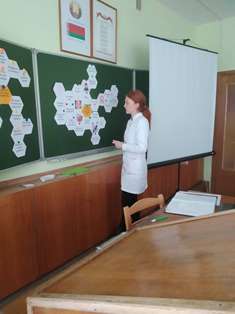 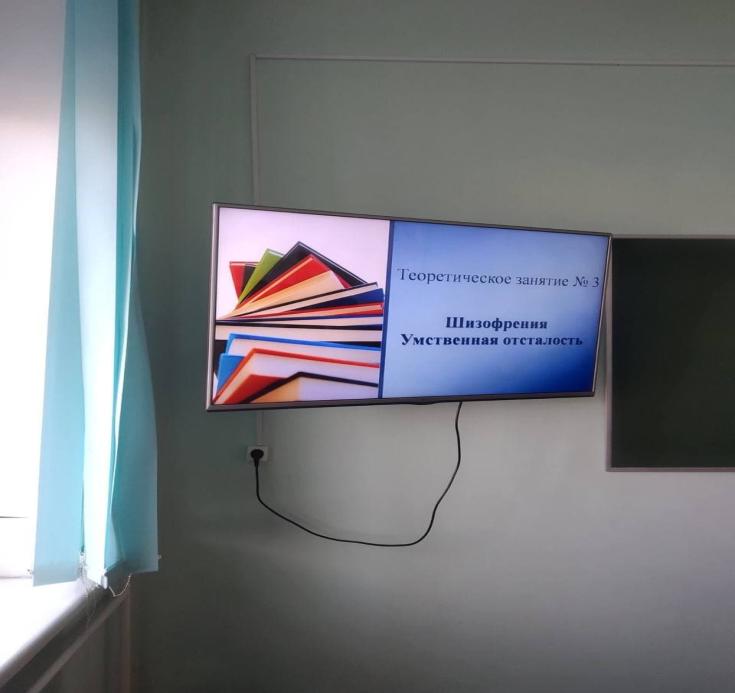 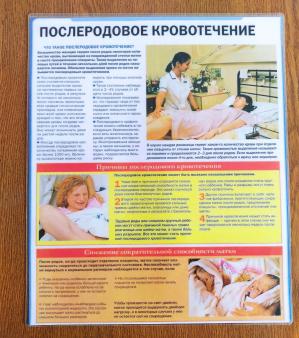 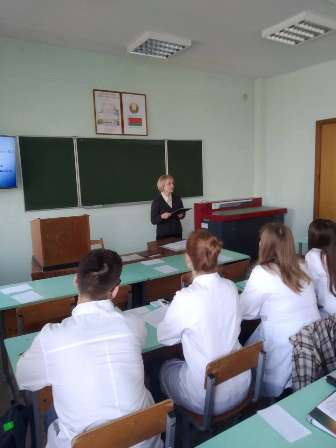 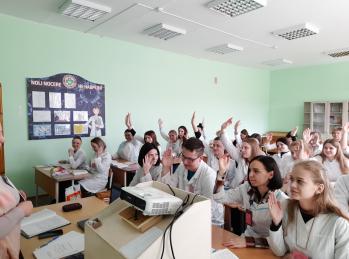 План мероприятий, проводимых в рамках недели цикловой комиссии № 5(28.03.2022 -01.04.2022 г.)С 28 марта по 1 апреля 2022 года в учреждении образования «Пинский государственный медицинский колледж» проходила Неделя цикловой комиссии №5. Цели:- повышение профессиональной компетентности преподавателей в рамках учебно-методической работы;- развитие познавательной и творческой активности учащихся колледжа;- повышения мотивации и обобщения знаний учащимися по дисциплинам;- формирование у учащихся устойчивого интереса к изучению дисциплин цикловой комиссии;- расширение кругозора учащихся, обучение их рациональным способам достижения образовательного результата и развития творческого мышления.Задачи: совершенствование профессионального мастерства преподавателей через подготовку, организацию и проведение открытых учебных занятий;повышение интереса учащихся к изучаемым учебным дисциплинам;вовлечение учащихся в самостоятельную творческую деятельность;закрепления знаний и умений, полученных в процессе обучения;развитие у учащихся развивающих, коммуникативных и профессиональных компетенций.Выставка  творческих работ учащихся по дисциплине «Акушерство»28 марта 2022года в учебной лаборатории  №34, с целью повышения информированности учащихся  в области медицинских знаний по вопросам охраны репродуктивного здоровья, профилактики рака молочной железы, преподавателем Свиридовой была оформлена выставка творческих  работ.Открытое теоретическое занятие по дисциплине«Сестринское дело при инфекционных заболеваниях » по теме: «ВИЧ-инфекция» 29 марта 2022года провела преподаватель Ковалевич А.Н.С целью оперативного включения учащихся в деятельность,    при актуализации опорных знаний, на данном занятии использовался фронтальный опрос. Учащимся предлагалось  дать ответ на точечный вопрос.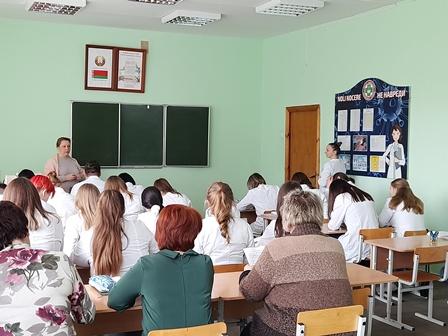 При объяснении нового материала использовалась слайд-презентация, видеоролик.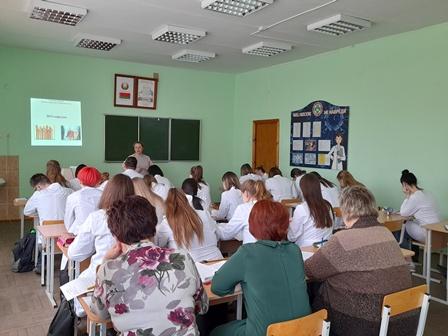 На этапе закрепления полученных знаний  использовался метод беседы. С помощью поставленных преподавателем вопросов  учащиеся воспроизводили  изложенный материал.Для выявления уровня осознания содержания пройденного, выяснения отношения к изучаемой проблеме, соединения  старого знания и осмысления нового на занятии использовалась  рефлексия содержания учебного материала - прием незаконченного предложения, методика «Рефлексивный экран». Открытое теоретическое занятие по дисциплине  «Сестринское дело в психиатрии и наркологии»  по теме: «Шизофрения, умственная отсталость» 30 марта 2022 года провела преподаватель Рудковская О.Н.На этапе актуализации знаний использовалось экспресс-тестирование. Вопросы тестов с вариантами ответов выводились  на экране. Учащиеся на отдельных листочках решали  тесты. В конце преподаватель выводила на экран варианты правильных ответов, — учащиеся самостоятельно проверяли свои работы.  Для контроля знаний использовались  индивидуальные вопросы и индивидуальные письменные задания.          На этапе закрепления знаний использовался  методический прием «Да – нет» и ситуационные задачи. Для организации работы преподаватель подготовила несколько высказываний по теме занятия и предлагала учащимся выразить к ним свое отношение по категории «да-нет», а также разъяснить, почему они так думают.Для закрепления темы  использовался  метод «рефлексивный экран». Преподаватель демонстрировала  учащимся слайд с началом фраз и многоточием. Учащиеся выбирали  начало фразы из рефлексивного экрана и продолжали ее.В ходе занятия были созданы  все условия для проявления познавательной активности учащихся. Занятие способствовало формированию  современных знаний о шизофрении, умственной отсталости, информационной (цифровой) псевдодебильности.Открытое теоретическое занятие по дисциплине   «Сестринское дело в педиатрии» по теме: «Капельные инфекции вирусной этиологии: ветряная оспа, эпидемический паротит» 31 марта 2022 года провела преподаватель Лешкевич Н.В.При актуализации опорных знаний, на данном занятии использовался прием «Облако слов». Прием реализовался  следующим образом: преподаватель предлагал учащимся заполнить пропуски в тексте, используя облако слов, при этом слов указано больше, чем необходимо для выполнения задания.На этапе закрепления полученных знаний использовался  метод «Шестиугольного обучения» (метод «Гексы»). В основе шестиугольного обучения лежит использование шестиугольных карточек (гексов). Каждый из шестиугольников – это определенные знания, отдельная смысловая единица в виде текста или изображения. При обобщении знаний по теме: «Капельные инфекции» использовался прием «Кроссенс».  Кроссенс – ассоциативная головоломка нового поколения, соединяющая в себе лучшие качества сразу нескольких интеллектуальных развлечений: загадки, ребуса, головоломки. Представляет собой стандартное поле из 9 квадратиков, в которых помещены изображения. Каждое изображение связано с предыдущим и последующим по смыслу. Таким образом, кроссенс представляет собой совокупность двенадцати (по числу соседних пар) ассоциативных головоломок. Ответ не всегда однозначен, но в большинстве случаев отгадывающий находит одну и ту же цепочку ассоциаций.Кроссенсы для обобщения знаний по теме: «Капельные инфекции»Открытое теоретическое занятие по дисциплине  «Педиатрия» по теме: «Стоматиты» 1 апреля 2022 года провела преподаватель Зущик Т.Н.	С целью создания благоприятной атмосферы при актуализации опорных знаний, на данном занятии использовалось приложение Kahооt, которое позволяет повторить и оценить предыдущие знания в игровой форме. Вопросы различных типов и варианты ответов отображались на общем экране, пока учащиеся отвечали на своих устройствах.Для объяснения нового материала использовалась слайд-презентация и метод «теоретическое занятие с процедурой пауз». 	На этапе закрепления полученных данных и рефлексии содержания учебного материала использовалась  иная версия приложения Kahооt. Использование приложения Kahооt повышает интерес современных учащихся к дисциплине, создает атмосферу конкуренции.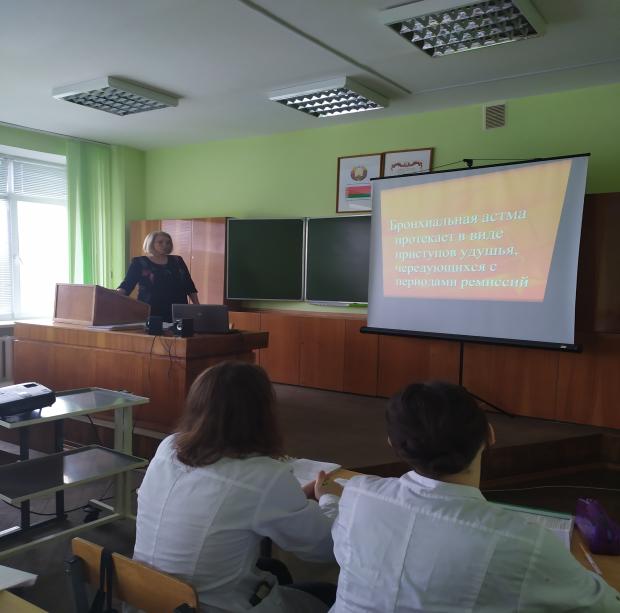 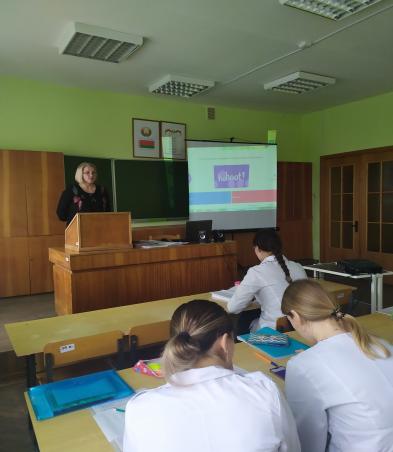 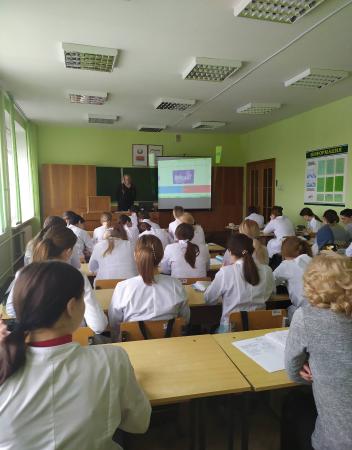 Итоги проведения недели цикловой комиссии подвела председатель цикловой комиссии Зущик Т.Н.  Отмечено, что план недели выполнен. Члены ЦК разработали и провели интересные открытые теоретические занятия с применением современных образовательных технологий. Преподаватели использовали визуальные методы и средства обучения, что способствовало лучшему усвоению нового материала. Оформлены методические разработки открытых теоретических  занятий.Для учащихся была представлена возможность углубить и систематизировать свои знания, продемонстрировать умение и навыки, проявить активность. Использование различных форм и средств обучения   способствовало развитию творческих способностей  учащихся,   активизации познавательной деятельности. Председатель цикловой комиссии №5                                   Зущик Т.Н.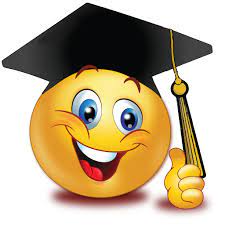 № п/пНаименование мероприятияДата проведенияМесто проведенияОтветственные исполнители1. Выставка творческих работ учащихся  по дисциплине «Акушерство»28.03. 2022Учебная лаборатория № 34Свиридова И.Л.2. Открытое теоретическое занятие по дисциплине «Сестринское дело при инфекционных заболеваниях» по теме:   «ВИЧ-инфекция»29.03. 20221050- 1230Учебная лаборатория №18 Ковалевич А.Н.3.Открытое теоретическое занятие по дисциплине «Сестринское дело в психиатрии и наркологии» по  теме: «Шизофрения, умственная отсталость»30.03. 20221050- 1230Учебная лаборатория №34Рудковская О.Н.4.Открытое теоретическое занятие по дисциплине «Сестринское дело в педиатрии» по теме:   «Капельные инфекции вирусной этиологии: ветряная оспа, эпидемический паротит»31.03. 20221050- 1230Учебная лаборатория №35Лешкевич Н.В.5.Открытое теоретическое занятие по дисциплине    «Педиатрия» по теме:   «Стоматиты»01.04. 20220900- 1040Учебная лаборатория №35Зущик. Т.Н.6.Подведение итогов01.04. 2022Учебная лаборатория №35преподаватели цикловой комиссии №5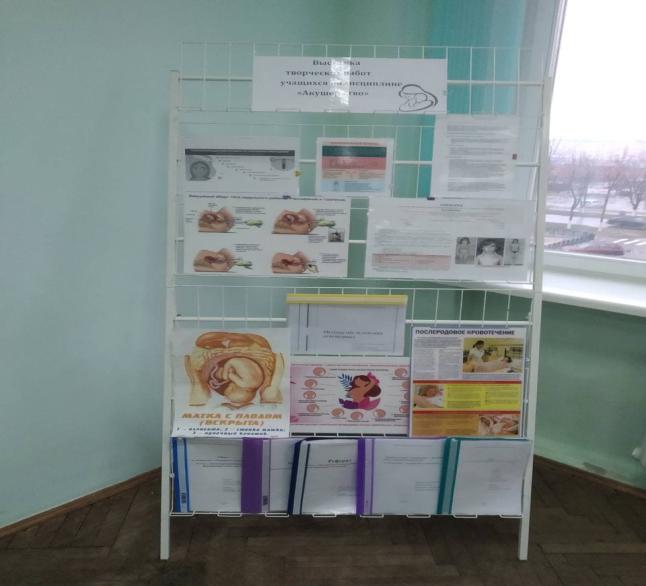 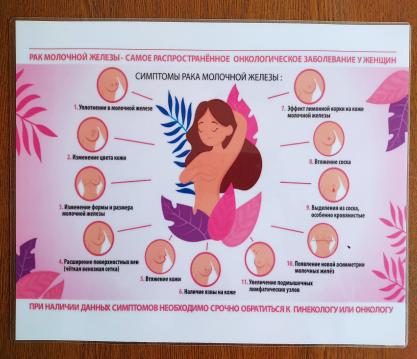 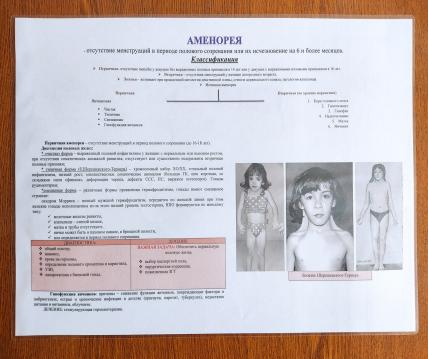 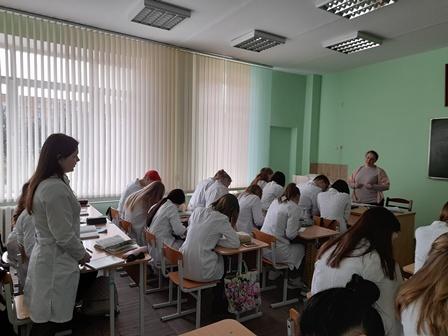 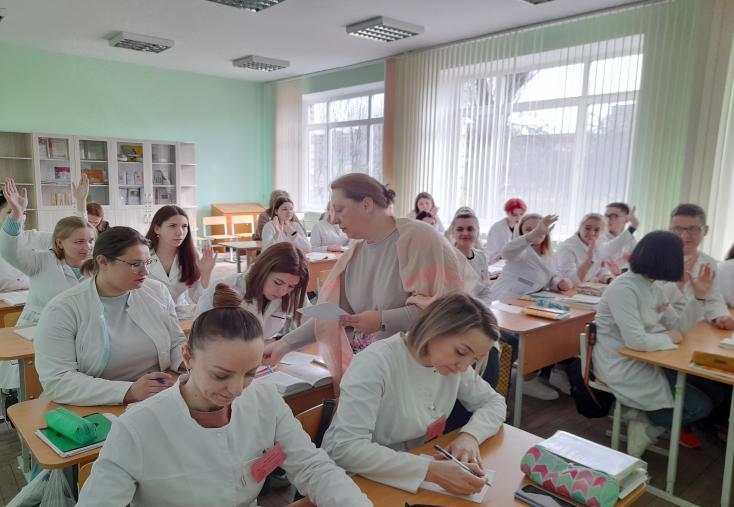 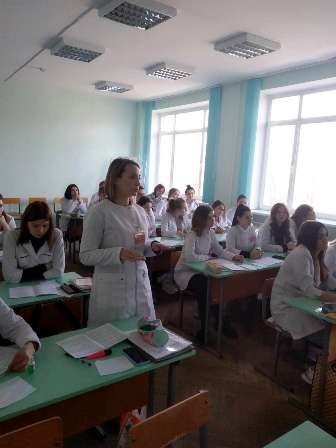 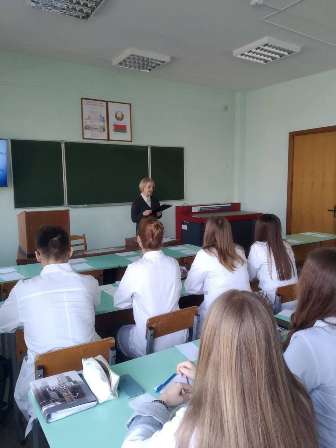 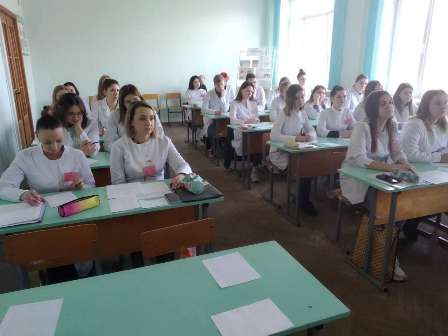 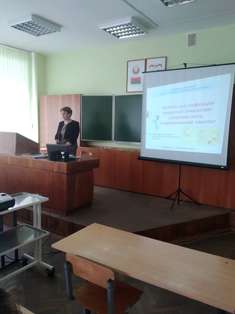 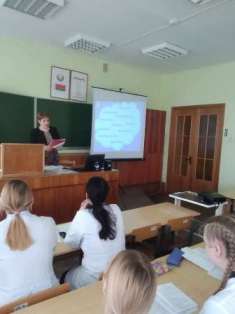 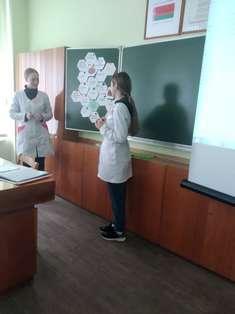 1. Кроссенс «Дифтерия»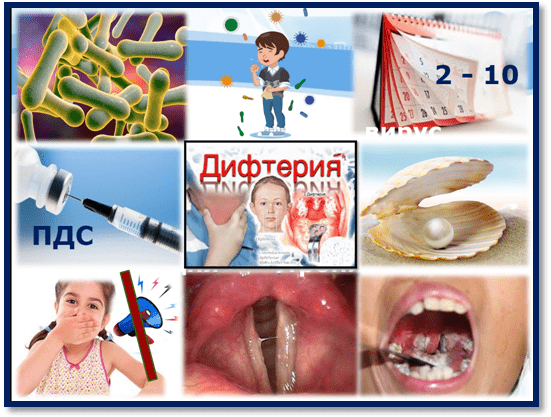 2. Кроссенс «Скарлатина»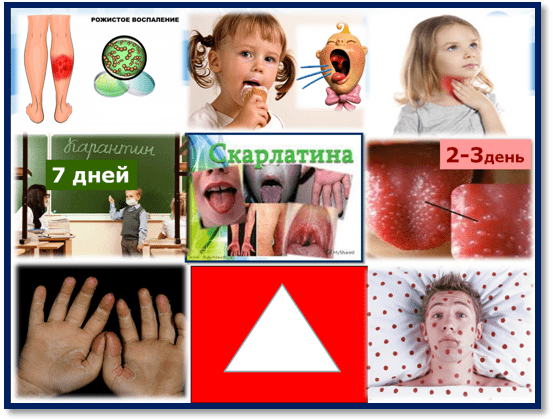 3. Кроссенс «Коклюш»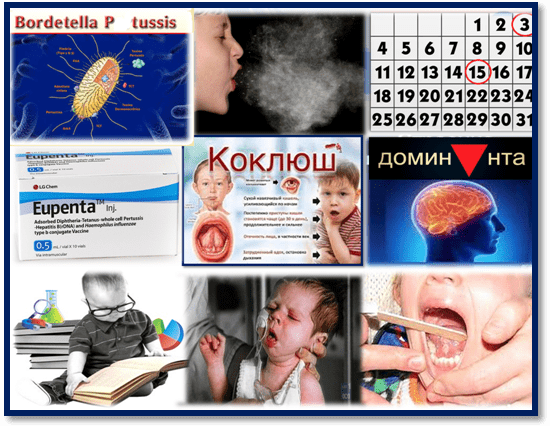 4. Кроссенс «Менингококковая инфекция»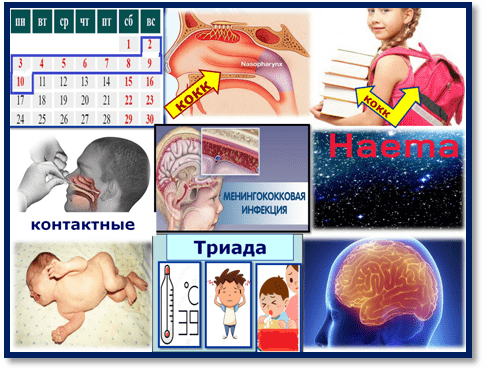 